Meditations on the Risen Christ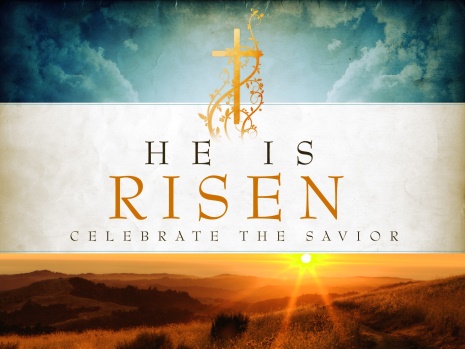 The Hope of the Risen Christ 	           		strengthens, and affirms our faith.The Love of the Risen Christ                  	overcomes our fears, and anxieties.The Joy of the Risen Christ                     	lifts our hearts in worship.The Peace of the Risen Christ	           		calms, and comforts us.The Presence of the Risen Christ       		calls us to be still, and trust Him.The Compassion of the Risen Christ  	heals, and restores us.The Grace of the Risen Christ			grants us forgiveness, and freedom.The Glory of the Risen Christ			causes us to bow down in wonder.The Beauty of the Risen Christ		shows us His majesty and greatness.The Holiness of the Risen Christ		reveals His mercy, and goodness.The Power of the Risen Christ          	 	raises us to new life in Jesus.	“Praise be to the God and Father of our Lord Jesus Christ! 	In His great mercy He has given us new birth into a living	hope through the resurrection of Jesus Christ from the dead…”1 Peter 1 v 3